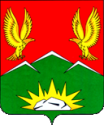 КРАСНОЯРСКИЙ КРАЙКОНТРОЛЬНО-СЧЕТНЫЙ ОРГАН САЯНСКОГО РАЙОНАСаянский район, с. Агинское, ул. Советская, д.151, 663580, тел., факс (8-39142) 21-6-56                                               e-mail:raysovet-sayansk@mail.ruЗАКЛЮЧЕНИЕпо результатам экспертно-аналитического мероприятия «Анализ бюджетного процесса в Саянском муниципальном районе Красноярского края и предложений, направленных на его совершенствование»с. Агинское                                                                                               03.11.2021Основания проведения экспертно-аналитического мероприятия (далее – проверка): часть 2 статьи 9 Федерального закона от 07.02.2011 N 6-ФЗ "Об общих принципах организации и деятельности контрольно-счетных органов субъектов Российской Федерации и муниципальных образований"; пункт 2.2. плана работы Контрольно-счетного органа Саянского района на 2021 год.Цель проверки: соответствие федеральному и краевому законодательству муниципальных правовых актов, регламентирующих бюджетные правоотношения в Саянском районе. Объекты проверки: Саянский районный Совет депутатов (далее – районный Совет), Администрация Саянского района (далее – администрация района), Муниципальное казенное учреждение «Финансово-экономическое управление администрации Саянского района» (далее – финансовое управление).Предмет проверки: Решение Саянского районного Совета депутатов от 14.11.2019 № 52-286 «Об утверждении Положения о бюджетном процессе в Саянском районе»Проверяемый период: 2020 год, январь-сентябрь 2021 года.Сроки проведения проверки: с 18.10.2021г. по 03.11.2021г.Основные положения:Основным документом, определяющим бюджетные правоотношения на территории Саянского района, является Положение о бюджетном процессе в Саянском районе (далее – Положение о бюджетном процессе; Положение), которое детализирует нормы и правила бюджетных правоотношений в районе и основные этапы исполнения бюджета.Также бюджетные правоотношения в Саянском районе регулируются различными порядками и постановлениями, утвержденными администрацией района и финансовым управлением в соответствии с Бюджетным кодексом.В ходе экспертно-аналитического мероприятия проанализированы вопросы, касающиеся полномочий участников бюджетного процесса в Саянском районе, формирования доходов бюджета, бюджетных ассигнований, предоставления межбюджетных трансфертов, муниципальных заимствований Саянского района, составления и рассмотрения проекта бюджета района, его утверждения и исполнения, контроля за его исполнением, осуществления бюджетного учета, составления, рассмотрения и утверждения бюджетной отчетности.		Анализ действующих нормативных правовых актов, регулирующих бюджетный процесс.Положение о бюджетном процессе утверждено в новой редакции 14.11.2019 решением районного Совета № 52-286. До момента проведения настоящей проверки в него один раз вносились изменения в связи с изменением действующего законодательства.1) В Положении о бюджетном процессе закреплены участники бюджетного процесса Саянского района и их полномочия.Статья 10 «Бюджетные полномочия главного распорядителя (распорядителя) бюджетных средств», статья 11 «Бюджетные полномочия главного администратора (администратора) доходов районного бюджета», статья 13 «Бюджетные полномочия главного администратора (администратора) источников финансирования дефицита районного бюджета» Положения полностью дублируют полномочия данных участников бюджетного процесса, закрепленные Бюджетным кодексом РФ. Контрольно-счетный орган предлагает статьи 10, 11, 13 исключить, а статью 15 «Бюджетные полномочия иных участников бюджетного процесса в Саянском районе» изложить в следующей редакции: «Статья 15. Бюджетные полномочия иных участников бюджетного процесса в Саянском районе.Бюджетные полномочия главного распорядителя бюджетных средств, распорядителя бюджетных средств, главного администратора (администратора) доходов районного бюджета, главного администратора (администратора) источников финансирования дефицита районного бюджета, получателя бюджетных средств районного бюджета определяются Бюджетным кодексом Российской Федерации и принимаемыми в соответствии с ним нормативными правовыми актами, регулирующими бюджетные правоотношения.»2) Статьей 14 «Бюджетные полномочия контрольно-счетного органа» Положения закреплены полномочия контрольно-счетного органа, как органа внешнего муниципального финансового контроля. Согласно статьи 265 Бюджетного кодекса РФ муниципальный финансовый контроль подразделяется на внешний и внутренний. В Саянском районе полномочия по внутреннему муниципальному финансовому контролю осуществляет должностное лицо финансового управления администрации Саянского района. Положением о бюджетном процессе в настоящий момент полномочия участников в сфере внутреннего муниципального финансового контроля не закреплены, поэтому статью 14 предлагается изложить в следующей редакции:«Статья 14. Бюджетные полномочия органов муниципального финансового контроля1. Бюджетные полномочия органов муниципального финансового контроля, к которым относятся: контрольно-счетный орган Саянского района, должностное лицо, осуществляющее внутренний муниципальный финансовый контроль, определяемое Главой района, устанавливаются Бюджетным кодексом Российской Федерации.2. Бюджетные полномочия контрольно-счетного органа Саянского района определяются Бюджетным кодексом Российской Федерации с соблюдением положений, установленных Федеральным законом от 7 февраля 2011 года N 6-ФЗ "Об общих принципах организации и деятельности контрольно-счетных органов субъектов Российской Федерации и муниципальных образований."3) В связи с вступлением в силу с 01 января 2021 года Федерального закона от 31.07.2020 № 263-ФЗ «О внесении изменений в Бюджетный кодекс Российской Федерации и отдельные законодательные акты Российской Федерации» отменена ограничительная мера для сроков принятия изменений в муниципальные правовые акты представительного органа о местных налогах, приводящих к изменению доходов районного бюджета.Внесение изменений в муниципальные правовые акты представительного органа о местных налогах с 01 января 2021 года регулируются исключительно положениями статьи 174.1. Бюджетного кодекса Российской Федерации, в связи с чем часть 2 статьи 16 «Доходы районного бюджета» Положения предлагается изложить в следующей редакции:«2. Положения муниципальных правовых актов представительного органа, приводящих к изменению доходов районного бюджета при формировании проекта районного бюджета и изменения, принятые после внесения проекта районного бюджета регулируются статьей 174.1. Бюджетного кодекса Российской Федерации.»4) В связи с вступлением в силу с 24.07.2020 Федерального закона от 13.07.2020 № 192-ФЗ «О внесении изменений в Бюджетный кодекс Российской Федерации в связи с принятием Федерального закона «О государственном (муниципальном) социальном заказе на оказание государственных (муниципальных) услуг в социальной сфере» изменились виды направлений бюджетных ассигнований на закупку товаров, работ и услуг для муниципальных нужд.Для приведения в соответствие нормам бюджетного законодательства, предлагается в статью 20 «Бюджетные ассигнования на оказание муниципальных услуг (выполнение работ)» Положения внести следующие изменения:абзац первый пункта 5 «оказания муниципальных услуг физическим и юридическим лицам;» исключить;дополнить пункт 5 абзацем следующего содержания:«предоставление субсидий юридическим лицам, индивидуальным предпринимателям, а также физическим лицам – производителям товаров, работ, услуг в целях финансового обеспечения исполнения  муниципального социального заказа на оказание муниципальных услуг в социальной сфере.»Также предлагается абзац второй пункта 5 статьи 20 «разработки, закупки и ремонта вооружений, военной и специальной техники, продукции производственно-технического назначения и имущества в рамках государственного оборонного заказа;» исключить в виду неактуальности для Саянского муниципального района направления бюджетных ассигнований на указанные цели.5) Статьей 142 Бюджетного кодекса РФ установлено, что «цели, порядок и условия предоставления межбюджетных трансфертов из местных бюджетов, источником финансового обеспечения которых являются субсидии, субвенции и иные межбюджетные трансферты, имеющие целевое назначение, из бюджета субъекта Российской Федерации, устанавливаются муниципальными правовыми актами представительных органов муниципальных образований, принятыми в соответствии с законами и (или) иными нормативными правовыми актами субъекта Российской Федерации».В отношении дотаций на выравнивание бюджетной обеспеченности поселений статьей 142.1. Бюджетного кодекса РФ определено, что они предоставляются в соответствии с муниципальными правовыми актами представительных органов.В части межбюджетных отношений в Саянском муниципальном районе решением районного Совета от 24.12.2019 № 55-300 данный вопрос урегулирован принятием «Положения о межбюджетных отношениях в Саянском районе».В целях исключения дублирующих норм бюджетного законодательства в муниципальных нормативных актах Саянского района статью 26 «Предоставление межбюджетных трансфертов из районного бюджета» Положения о бюджетном процессе рекомендуется изложить в следующей редакции:«Статья 26. Предоставление межбюджетных трансфертов из районного бюджетаПредоставление межбюджетных трансфертов из районного бюджета осуществляется в порядке, утвержденным решением Саянского районного Совета депутатов в соответствии с Бюджетным кодексом Российской Федерации, Законом Красноярского края от 10.07.2007 № 2-317 «О межбюджетных отношениях в Красноярском крае».».6) Порядок предоставления муниципальных гарантий Саянского района установлен статьей 31 Положения о бюджетном процессе.Также решением районного Совета от 09.12.2011 № 26-202 утверждено Положение «О муниципальных гарантиях Саянского района», которое наиболее полно раскрывает вопросы по порядку предоставления муниципальных гарантий и по сути дублирует положения статьи 31 Положения.В связи с чем, предлагается статью 31 «Предоставление муниципальных гарантий района» изложить в следующей редакции:«Статья 31. Предоставление муниципальных гарантий района»Порядок предоставления муниципальных гарантий за счет средств районного бюджета утверждается решением Саянского районного Совета депутатов в соответствии с законодательством Российской Федерации.». 7) В целях исключения дублирования положений части 5 статьи 34 «Основы составления проекта районного бюджета» и абзаца второго статьи 2 «Структура бюджетной системы Саянского района» Положения о бюджетном процессе в части определения значения «консолидированный бюджет Саянского района» предлагаю:часть 5 статьи 34 исключить;8) Статьей 36 «Документы и материалы, предоставляемые одновременно с проектом решения о районном бюджете на очередной финансовый год и плановый период» Положения о бюджетном процессе утвержден перечень документов и материалов, предоставляемых одновременно с проектом бюджета в представительный орган, который в актуальной редакции не соответствует перечню документов и материалов, представляемых одновременно с проектом бюджета, установленных статьей 184.2. Бюджетного кодекса РФ.В целях приведения положений муниципального правового акта требованиям бюджетного законодательства рекомендую:а) пункт 10 части 1 статьи 36 изложить в следующей редакции:«10) предложенные районным Советом депутатов, контрольным органом района проекты бюджетных смет указанных органов, представляемые в случае возникновения разногласий с финансовым органом в отношении указанных бюджетных смет;»;б) статью 36 дополнить пунктами 11 и 12 следующего содержания:«11) реестр источников доходов;  12) иные документы и материалы.».9) Абзац первый части 2 статьи 37 в силу соответствия смысловому значению наименования статьи - «Состав показателей, представляемых для рассмотрения и утверждения в проекте решения о районном бюджете на очередной финансовый год и плановый период», предлагается изложить в следующей редакции:«2. В проекте решения о районном бюджете на очередной финансовый год и плановый период содержаться:»Исходя из взаимосвязи положений статьи 37 и статьи 39 «Основы рассмотрения и утверждения районного бюджета» рекомендуется: в абзаце втором части 2 статьи 39 слова «со статьей 184.1. Бюджетного кодекса Российской Федерации.» заменить словами «с частью 2 статьи 37 настоящего Положения.».Также, исходя из взаимосвязи положений статьи 36 и статьи 40 «Внесение проекта решения о бюджете на рассмотрение представительного органа» рекомендую:в абзаце втором части 1 статьи 40 слова «184.2. Бюджетного кодекса Российской Федерации» заменить словами «36 настоящего Положения.».10) В целях исключения идентичных показателей расходов районного бюджета в приложениях, предоставляемых к проекту решения о бюджете, предлагается внести следующие изменения в порядок рассмотрения проекта решения о бюджете, установленный статьей 41 Положения о бюджетном процессе, а именно: абзац пятый части 12 статьи 41 исключить;в абзаце седьмом части 12 статьи 41слова «(муниципальным программам и непрограммным направлениям деятельности)» исключить.В связи с вступлением в силу Федерального закона от 01.07.2021 № 251-ФЗ «О внесении изменений в Бюджетный кодекс Российской Федерации» применительно к правоотношениям, возникающим при составлении бюджета на 2022 год и плановый период 2023-2024 годов изменились полномочия по утверждению перечня администраторов доходов бюджета и перечню администраторов источников финансирования дефицита бюджета. Данные полномочия возложены на администрацию района.  Для приведения в соответствие норм Положения требованиям Бюджетного кодекса РФ предлагается:абзацы девятый и десятый части 12 статьи 41 исключить.11) Статьей 42 Положения о бюджетном процессе при внесении проектов решений о внесении изменений в решение о бюджете предусмотрено представление дополнительных материалов (ожидаемые итоги социально-экономического развития, сведения об исполнении бюджета за истекший период и др.), которые по мнению контрольно-счетного органа и исходя из практики рассматриваемых и принимаемых решений о внесении изменений в бюджет, не оказывающего значительного влияния на изменение параметров районного бюджета при принятии решений. В целях сокращения объема предоставляемых дополнительных материалов одновременно с проектом решения о внесении изменений в решение о бюджете и оперативного принятия решений, предлагается абзацы второй – шестой части 1 статьи 42 исключить и заменить абзацем вторым следующего содержания:«Одновременно с проектом указанного решения представляются документы и материалы в соответствии с частью 12 статьи 40 настоящего Положения и пояснительная записка с обоснованием предлагаемых изменений в решение о районном бюджете на текущий финансовый год и плановый период.».12) Полномочия контрольно-счетного органа района по осуществлению внешней проверки годового отчета об исполнении районного бюджета урегулированы Статьей 60 «Внешняя проверка годового отчета об исполнении районного бюджета» Положения о бюджетном процессе. Частью 2 статьи 60 определено, что внешняя проверка осуществляется в порядке, установленном решением представительного органа. Настоящий порядок утвержден решением районного Совета от 24.12.2020 № 6-23 «Об утверждении порядка проверки годового отчета об исполнении бюджета Саянского муниципального района Красноярского края». В частности, в двух решениях районного Совета установлено разночтение в части определения сроков представления бюджетной отчетности главными администраторами бюджетных средств в контрольно-счетный орган, что может быть расценено как коррупциогенный фактор при принятии муниципальных правовых актов.Частью 3 статьи 60 Положения этот срок установлен «не позднее 1 апреля текущего года», порядком – «не позднее 15 марта текущего финансового года».Для устранения нарушения о противоречии положений одного муниципального правового акта другому муниципальному правовому акту, предлагается абзац третий части 3 статьи 60 Положения о бюджетном процессе изложить в следующей редакции:«Главные администраторы бюджетных средств не позднее 15 марта текущего финансового года представляют в контрольно-счетный орган бюджетную отчетность за отчетный финансовый год на бумажном и электронном носителях.».13) В части оснований для исполнения полномочий по внешнему муниципальному финансовому контролю пунктом б) части 2 статьи 63 «Муниципальный финансовый контроль» Положения дана ссылка на нормативный правовой акт районного Совета «Положение о контрольно-счетном органе Саянского района», утратившего силу с 11.12.2014 (решение № 62-476).В настоящее время действует Положение о контрольно-счетном органе Саянского района, утвержденное решением районного Совета от 30.06.2017 № 25-127, в связи с чем предлагаю: в пункте б) части 2 статьи 63 слова «от 05.06.2012 г. № 32-261» заменить словами « от 30.06.2017 № 25-127». Выводы и предложения по результатам экспертно-аналитического мероприятия:Проанализировав Положение о бюджетном процессе, можно сделать вывод, что изменения в Положение в связи с изменением федерального законодательства вносились своевременно, поддерживалась актуальная редакция Положения. При этом нельзя не отметить, что действующее Положение делает его неудобным для применения в части дублирующих статьей Бюджетного кодекса РФ, не привносящих особую специфику в организацию бюджетного процесса в Саянском районе. Кроме того, в ряд статей Положения требуется внесение изменений в силу приведения их в соответствие действующему законодательству, исключения коррупциогенных факторов.Контрольно-счетный орган рекомендует районному Совету, администрации Саянского района, финансовому управлению администрации Саянского района рассмотреть обозначенные предложения по внесению изменений в Положение и совместно с контрольно-счетным органом разработать проект решения о внесении изменений и направить его на рассмотрение депутатов районного Совета.Председатель 
КСО Саянского района         		                                        	О. Н. Волосович